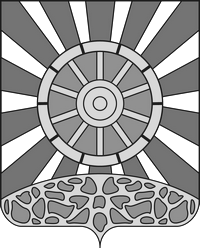 УНИНСКАЯ РАЙОННАЯ ДУМА КИРОВСКОЙ ОБЛАСТИ ПЯТОГО СОЗЫВАР Е Ш Е Н И Е05.02.2021										    № 468пгт УниОб утверждении тарифов на услуги, оказываемыебанно-прачечным комбинатом муниципального унитарного предприятия «Унинская МТС»В соответствии с пунктом 6 части 1 статьи 21 Устава муниципального образования Унинский муниципальный район Кировской области, Унинская районная Дума решает:1. Решение Унинской районной Думы  от  26.03.2013 №222 «Об утверждении тарифов на услуги, оказываемые муниципальный казенным предприятием «Банно-прачечный комбинат»  считать утратившим силу.2. Утвердить тарифы на услуги, оказываемые банно-прачечным комбинатом муниципального унитарного предприятия «Унинская МТС». Прилагаются.3. Настоящее решение опубликовать в Информационном бюллетене муниципальных правовых актов органов местного самоуправления Унинского района и разместить на официальном сайте Унинского района.4. Настоящее решение вступает в силу после его официального опубликования и распространяется на правоотношения, возникшие с 1 января 2021 года.Председатель Унинской районной Думы                                                            А.Н. Пантелеев									УТВЕРЖДЕНЫ									решением Унинской									районной Думы									от __________ № ___ТАРИФЫна  услуги, оказываемые банно-прачечным комбинатоммуниципального унитарного предприятия «Унинская МТС»_________________Баня      
(1 помывка), 
руб.Прачечная (1 кг  
сухого белья),руб.Экономически обоснованный
тариф                       245,33150,47Тарифы для населения        200,00100,00Тариф для организацийХ100,00